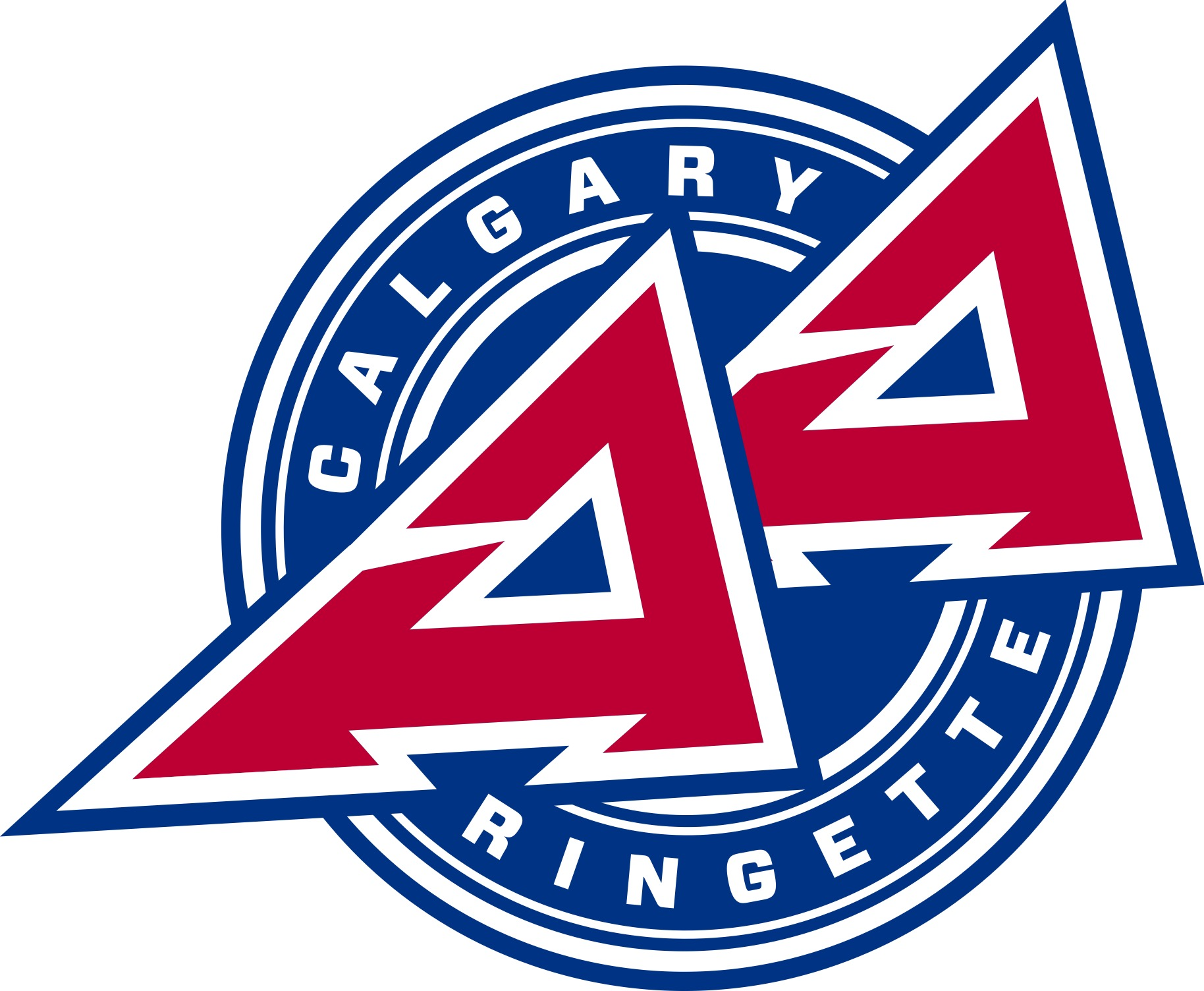 *FOR FURTHER EXPLANATION OF ANY CHARGE OR OFFENSE, OR TO DISCLOSE MULTIPLE CHARGES OR OFFENCES, PLEASE PROVIDE ADDITIONAL INFORMATION AS AN ATTACHMENT.This form is required for the coach application process. Please submit it directly to president@aaringettecalgary.ca Full Legal Name   _______________________________________________________Other Names You Have Used: 									 Street Address: _________________________________________________________City: 					  Province: 			  Postal Code:  		Date of Birth (M/D/Y) 							1. In the time since your previous Police Information Check and Vulnerable Sector Search submitted to AA Ringette Calgary, have you been convicted of a criminal offense or been sanctioned by an independent body (sport body, private tribunal, government agency, etc.) for which a pardon has not been granted? Note: Failure to disclose a conviction/sanction for which a pardon has not been granted may be considered an intentional omission and subject to failure of screening requirements as per AA Ringette Calgary Foundation (2013)’s Screening Policy. No_____________ Yes ____________ If yes, please describe below: Name or Type of Offense: _________________________________________________ Name and Jurisdiction of Court/Tribunal:  _____________________________________Date Convicted: _________________________________________________________Penalty or Punishment Imposed: ______________________________________________________________________ 2. Are criminal charges or any other charges, including those from a sport body, private tribunal, or government agency, currently pending or threatened against you?
No__________ Yes___________ If yes, please explain: Name or Type of Offense: ________________________________________________ Name and Jurisdiction of Court/Tribunal:  ____________________________________Date of Alleged Crime: ___________________________________________________Further Explanation: ______________________________________________________________________ ______________________________________________________________________3. Have you ever been called before a ringette governing body (AA Ringette Calgary, other association, Ringette Calgary, Ringette Alberta, Ringette Canada or any ringette league) for a disciplinary hearing as a result of your actions? Governing Body: _________________________________________________		Type of Offense: _________________________________________________		 Date of the Hearing:  _____________________________________________________Discipline Assessed: ______________________________________________________________________ Further Explanation: ______________________________________________________________________ ______________________________________________________________________Certification: I certify that the answers on this Screening Disclosure Form are truthful, accurate and complete. Name (Please Type or Print):_______________________________________________ Signature: _____________________________________ Date: ___________________